Publicado en   el 11/08/2014 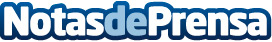 Alimentos para cuidar la salud de los riñonesDatos de contacto:Nota de prensa publicada en: https://www.notasdeprensa.es/alimentos-para-cuidar-la-salud-de-los-rinones Categorias: Nutrición http://www.notasdeprensa.es